Chair, SATRC Working Group on Policy, Regulation and ServicesProvisional AgendaOpeningApproval of agenda Outcomes of the 16th Session of the General Assembly (GA-16) and the 47th Session of the Management Committee (MC-47) of the APT related to SATRCOutcomes of the 24th Meeting of SATRC (SATRC-24)Overview of the Strategic Plan of APT for 2024-2026Overview of the SATRC Action Plan Phase IX (SAP-IX)Review the previous activities of Working Group on Policy, Regulation and ServicesDiscussion and adoption of the terms of reference and detail work plan of Work Items:Work Item 1: Study of the regulatory challenges concerning new technologies and smart solutions for Fixed and Mobile Broadband.Work Item 2: Enhancing the Utilization of Universal Service Obligation Fund for Digital Inclusion.Work Item 3: Enhancing ICT E-Waste Management Regulations for Sustainable DevelopmentWork Item 4: Study on challenges and addressal of online scams and digital financial frauds taking into account the consumer information protection and rights.Work Item 5: Analyzing the impact of convergence and emerging services on the tariff policies in SATRC countries.Work Item 6: Smart Cities and Societies: Experience and Case Studies in SATRC countries in deploying IoT, Big Data and similar technologies.Related presentations by the ExpertsConsideration of the outcomesAny other mattersClosing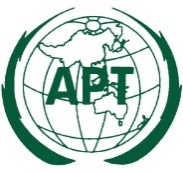 ASIA-PACIFIC TELECOMMUNITYThe Meeting of the SATRC Working Group on Policy, Regulation and Services14 – 16 May 2024, Islamabad, Pakistan19 February 2024